Муниципальное бюджетное дошкольное образовательное учреждение«Детский сад № 204 общеразвивающего вида с приоритетным осуществлением деятельности по физическому                                        направлению развития детей» ______________________660021 г. Красноярск, ул. Ленина, 165 тел. 221-47-12dou.204@mail.ruОтчет о мероприятиях по противодействию  коррупции в первом квартале 2018 года в МБДОУ № 204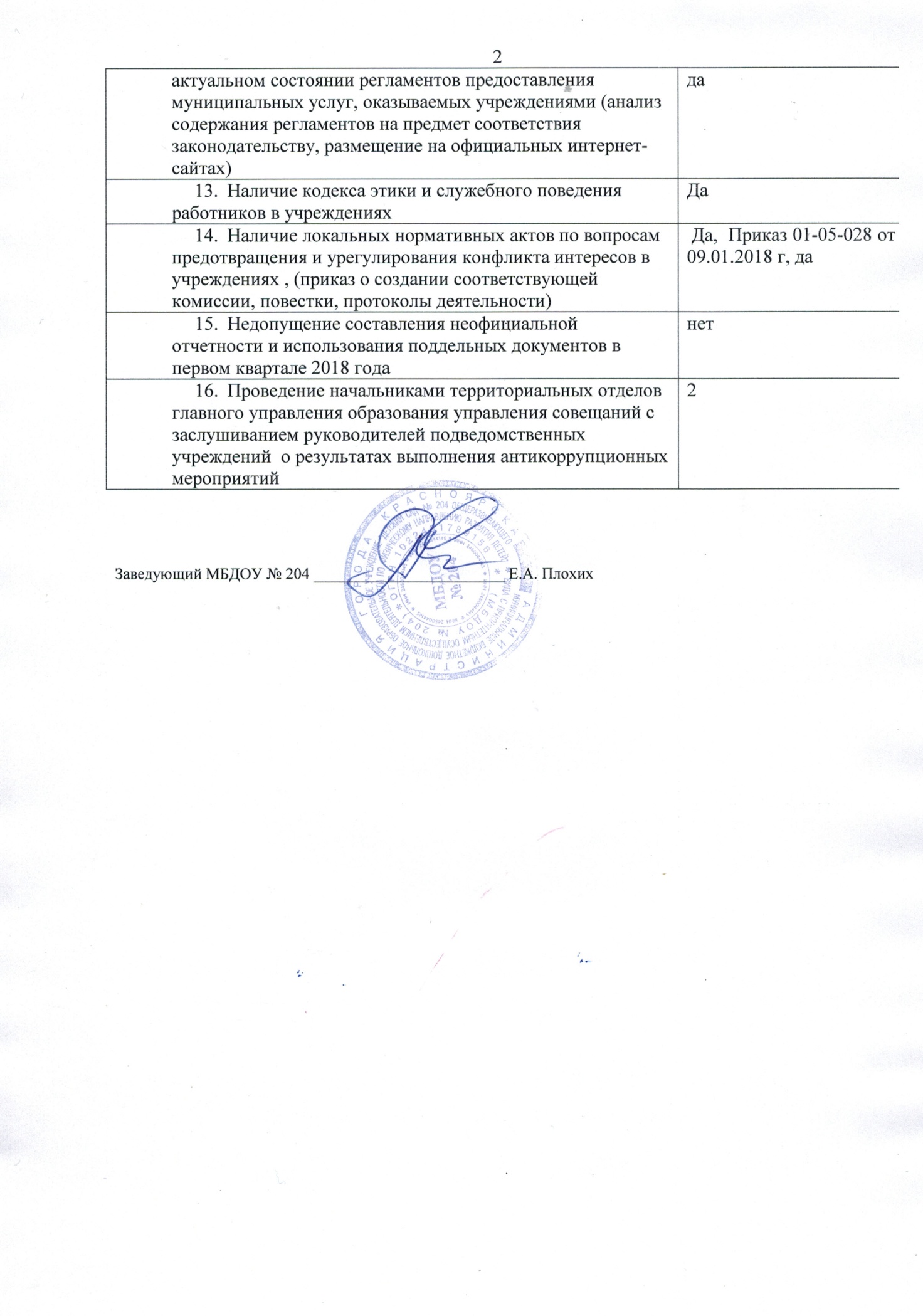 Наименование мероприятияНаличие да\нетНаличие утвержденных планов мероприятий по противодействию коррупции в 2018 годуДаПроведение анализа результатов рассмотрения обращений правоохранительных, контрольных и надзорных органов по вопросам нарушения законодательства в области противодействия коррупции и выявленных нарушений в целях своевременного устранения причин и условий, способствующих их совершениюНетАнализ публикаций и сообщений в средствах массовой информации и принятие по ним мер по своевременному устранению выявленных нарушений нетРазмещение на официальных интернет-сайтах учреждений и в местах приема граждан информации о работе «телефона доверия» администрации города, а также  иных материалов антикоррупционной пропагандыдаНазначение лиц, ответственных за работу по противодействию коррупции1Рассмотрение вопросов исполнения законодательства о противодействии коррупции, плана противодействия коррупции за  первый квартал 2018 года на заседаниях коллегиальных органов управления учреждений (наличие повесток заседаний, соответствующих протоколов)1 заседание, «Еще раз о коррупции»Подведение итогов выполнения мероприятий, предусмотренных планом противодействия коррупции за первый квартал 2018 года (соответствующие решения, отраженные в протоколах, контроль за их исполнением)даАнализ обращений граждан в ходе их рассмотрения на предмет наличия информации о признаках коррупции в учрежденияхнетОбеспечение своевременности, полноты и качества принимаемых мер по представлениям прокурора об устранении нарушений законодательства за первый квартал 2018 года учреждениями, которым вносились акты прокурорского реагированиянетОбеспечение своевременности, полноты и качества принимаемых мер по протестам и требованиям прокурора за первый квартал 2018 года учреждениями, которым вносились акты прокурорского реагированияНетПроведение служебных проверок в связи с поступившими обращениями граждан и организаций, содержащими информацию о признаках коррупции в учреждениях,  учреждениями, к которым поступали указанные обращения за первый квартал 2018 годаНетОбеспечение утверждения и поддержание Да